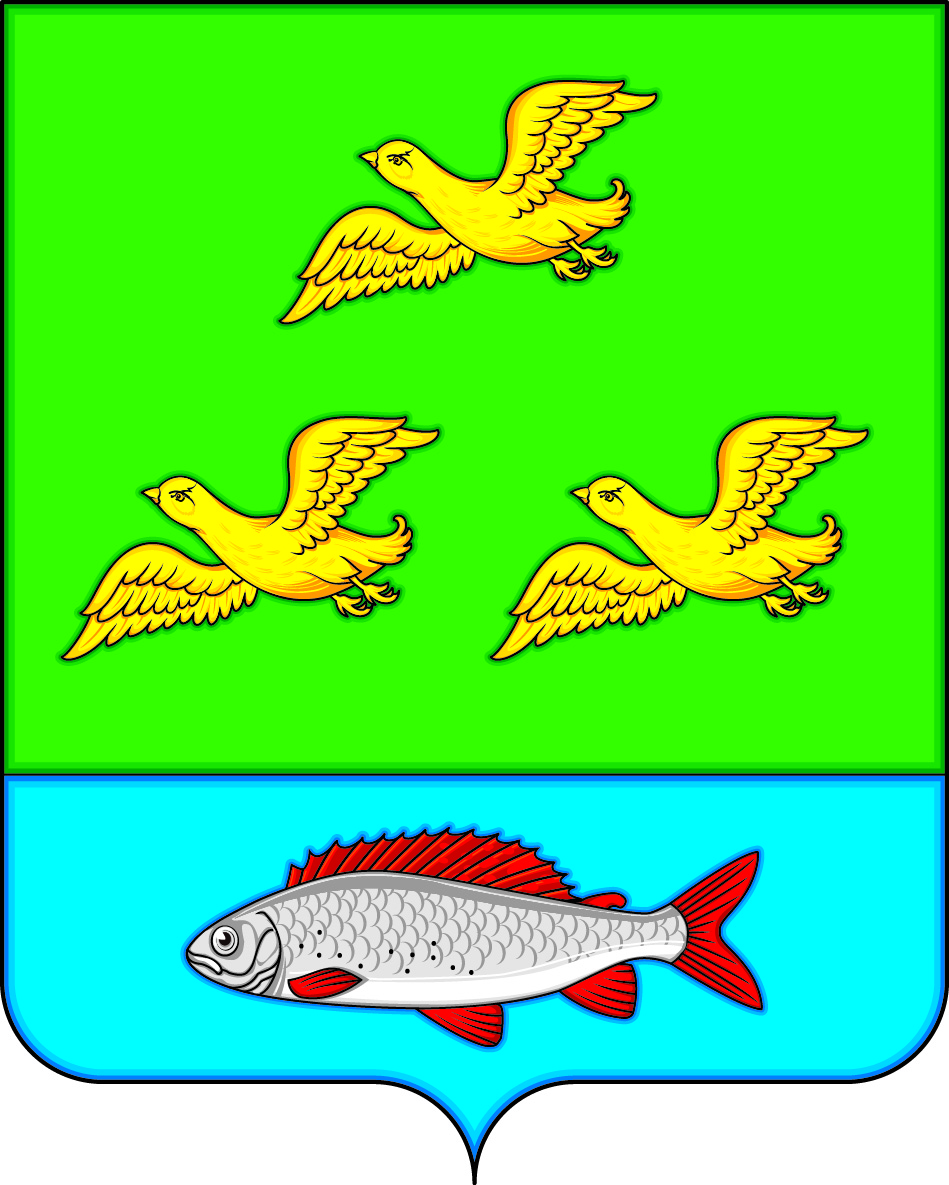 АДМИНИСТРАЦИЯЗАЛИМАНСКОГО  СЕЛЬСКОГО ПОСЕЛЕНИЯБОГУЧАРСКОГО МУНИЦИПАЛЬНОГО РАЙОНАВОРОНЕЖСКОЙ ОБЛАСТИРАСПОРЯЖЕНИЕ от  «06» июля 2021 г. № 26-р        с. Залиман  О внесении изменений и дополнений в распоряжениеадминистрации Залиманского  сельского поселения  Богучарского муниципального района Воронежской области  от 24.09.2018 № 55-р «Об утверждении схем  размещения нестационарных торговых объектов натерритории Залиманского сельского поселения Богучарского муниципального района»В соответствии с Федеральным законом от 28.12.2009 № 381-ФЗ «Об основах государственного регулирования торговой деятельности в Российской  Федерации»,    Законом  Воронежской  области  от  30.06.2010  № 68-ОЗ «О государственном регулировании торговой деятельности на территории Воронежской области», приказом департамента предпринимательства и торговли Воронежской области от 22.06.2015 № 41 «Об утверждении порядка разработки и утверждения схемы размещения нестационарных торговых объектов органами местного самоуправления муниципальных образований на территории Воронежской области», постановлением администрации Залиманского сельского  поселения Богучарского муниципального района Воронежской области от 18.06.2012  № 21 «О порядке размещения нестационарных торговых объектов на территории Залиманского сельского поселения», в целях упорядочения размещения и функционирования нестационарных торговых объектов на территории Залиманского сельского поселения Богучарского муниципального района Воронежской области, создания условий для улучшения организации и качества торгового обслуживания населения, обеспечения доступности товаров для населения:1. Внести изменения и дополнения в  распоряжение  администрации Залиманского  сельского поселения  Богучарского муниципального района Воронежской области  от 24.09.2018 № 55-р «Об утверждении схем  размещения нестационарных торговых объектов на территории Залиманского сельского поселения Богучарского муниципального района»:1.1.  Приложения  1, 2 к  распоряжению  администрации Залиманского  сельского поселения  Богучарского муниципального района Воронежской области  от 24.09.2018 № 55-р «Об утверждении схем  размещения нестационарных торговых объектов на территории Залиманского сельского поселения Богучарского муниципального района» изложить в новой редакции согласно приложениям  1, 2 к данному распоряжению.2.  Данное распоряжение обнародовать на территории Залиманского сельского поселения.3.  Контроль за исполнением настоящего распоряжения оставляю за собой.Глава Залиманского сельского поселения                                       С.А. ЛуневПриложение №1    к распоряжению  администрацииЗалиманского сельского поселения                                                                                  «06 » июля 2021  №  26 –рТекстовая часть схем размещения нестационарных торговых объектов на территории Залиманского сельского поселения Богучарского муниципального района Воронежской областиПриложение №2    к распоряжению  администрацииЗалиманского сельского поселения                                                                                                                                                                 «06» июля 2021  №  26 –рГрафическая часть схемы размещения нестационарных торговых объектов на территории с. Залиман  Залиманского сельского поселения Богучарского муниципального района Воронежской области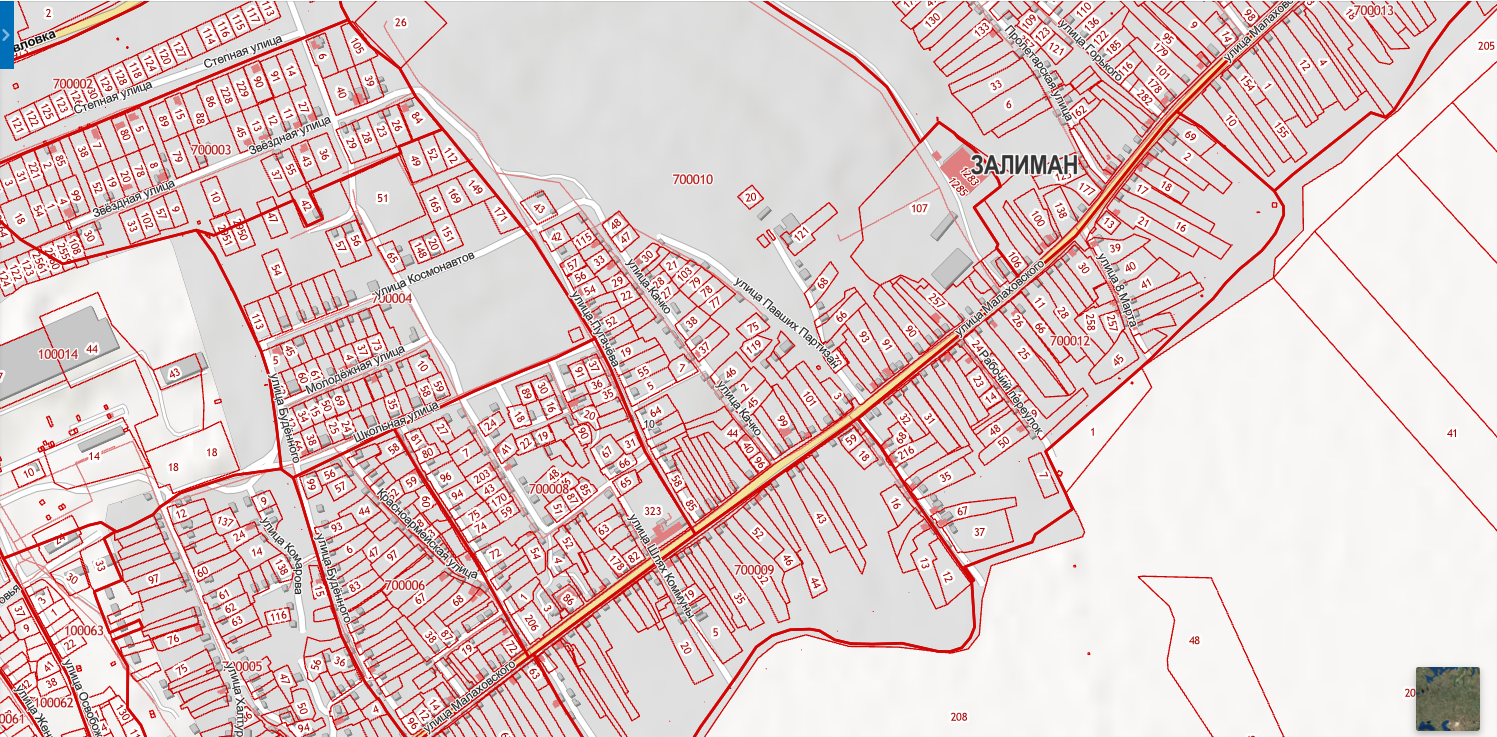 № торговой зоныАдресные ориентиры размещения нестационарного объектаВид нестационарного объектаПлощадь земельного участка (кв. м.)Количество нестационарных торговых объектов по одному адресному ориентируГруппа товаровПериод размещения нестационарных торговых объектовРазмещение нестационарного торгового объекта субъектом малого или среднего предпринимательства 123456781с. Залиман, ул. Малаховского, 53 «а»Киоск12,01ПродтоварыКруглого-дичноМСП2х. Галиевка, ул. Донская, 1 «Б»Палатка8,01ПромтоварыСезонно (апрель – сентябрь)МСП3с. Грушовое, ул Школьная,  1 «В»Палатка8,01ПромтоварыСезонно (апрель – сентябрь)МСП4х. Галиевка, ул. Набережная, 2ВКиоск81,01ПромтоварыКруглого-дичноМСП5с. Залиман, ул. Малаховского, 166 «а»Палатка31,01ПродтоварыСезонно (июль – сентябрь)МСП